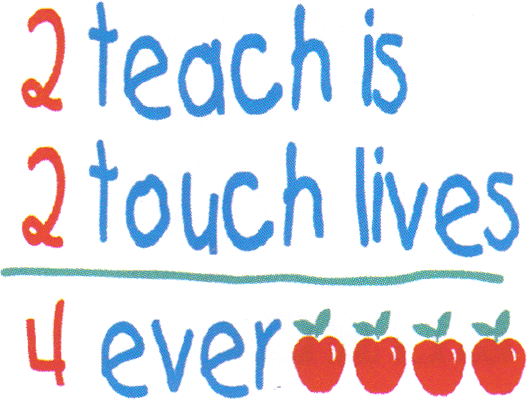 Second Grade News!Second Grade News!Second Grade News!Second Grade News!Second Grade News!Second Grade News!September 5-9, 2016Welcome Back to School!September 5-9, 2016Welcome Back to School!September 5-9, 2016Welcome Back to School!September 5-9, 2016Welcome Back to School!September 5-9, 2016Welcome Back to School!September 5-9, 2016Welcome Back to School!Announcements: Beginning of the Year Assessments: September 5th-16th (in-class assessments in math, reading, writing)Back to School Night: September 14Announcements: Beginning of the Year Assessments: September 5th-16th (in-class assessments in math, reading, writing)Back to School Night: September 14Announcements: Beginning of the Year Assessments: September 5th-16th (in-class assessments in math, reading, writing)Back to School Night: September 14Announcements: Beginning of the Year Assessments: September 5th-16th (in-class assessments in math, reading, writing)Back to School Night: September 14Announcements: Beginning of the Year Assessments: September 5th-16th (in-class assessments in math, reading, writing)Back to School Night: September 14Announcements: Beginning of the Year Assessments: September 5th-16th (in-class assessments in math, reading, writing)Back to School Night: September 14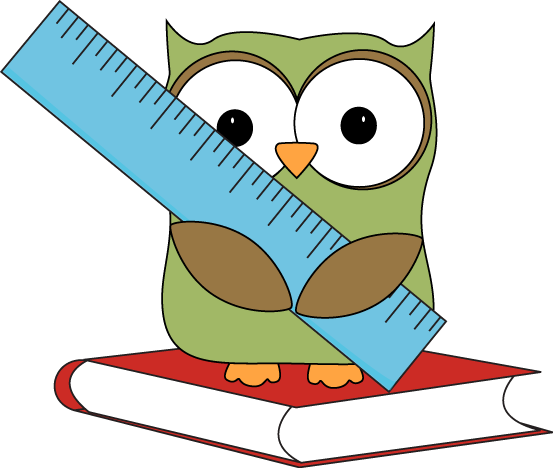 Schedule:Mon-Weds:Rabbi Sender-AMMorah Ronya-PMThurs-FriMorah Ronya-AMRabbi Sender-PMGeneral Studies will take place every day, following the opposite schedule to the Judaics scheduleSchedule:Mon-Weds:Rabbi Sender-AMMorah Ronya-PMThurs-FriMorah Ronya-AMRabbi Sender-PMGeneral Studies will take place every day, following the opposite schedule to the Judaics scheduleSchedule:Mon-Weds:Rabbi Sender-AMMorah Ronya-PMThurs-FriMorah Ronya-AMRabbi Sender-PMGeneral Studies will take place every day, following the opposite schedule to the Judaics scheduleSchedule:Mon-Weds:Rabbi Sender-AMMorah Ronya-PMThurs-FriMorah Ronya-AMRabbi Sender-PMGeneral Studies will take place every day, following the opposite schedule to the Judaics scheduleSchedule:Mon-Weds:Rabbi Sender-AMMorah Ronya-PMThurs-FriMorah Ronya-AMRabbi Sender-PMGeneral Studies will take place every day, following the opposite schedule to the Judaics scheduleTeacher Website/Contact Information:Sagansecondgrade.weebly.comjsagan@hacds.org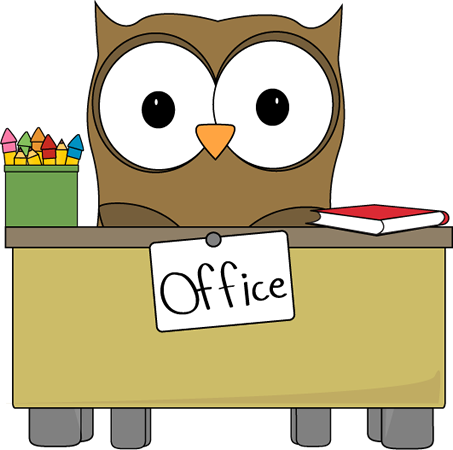 Teacher Website/Contact Information:Sagansecondgrade.weebly.comjsagan@hacds.orgTeacher Website/Contact Information:Sagansecondgrade.weebly.comjsagan@hacds.orgHomeworkFill out “Homework for Caregivers” and Parent Contact FormsHelp your child fill out the child surveyReading Log: Complete 20 minutes per night and turn in the log at the end of September HomeworkFill out “Homework for Caregivers” and Parent Contact FormsHelp your child fill out the child surveyReading Log: Complete 20 minutes per night and turn in the log at the end of September HomeworkFill out “Homework for Caregivers” and Parent Contact FormsHelp your child fill out the child surveyReading Log: Complete 20 minutes per night and turn in the log at the end of September 